KARAMAN  MAHALLESİ:TARİHİ:Köyün İlk İsmi KARAMANCIK... Şu An Ki İsmi İse KARAMAN KÖYÜ Olarak Biliniyor, Geçim kaynağı tarım ve hayvancılıktır. Karaman Köyü 2004 yılında Çubuk ilçesine mahalle olarak bağlanmıştır.COĞRAFİ KONUMU:Karaman mahallesi Çubuk ilçe merkezine 8 kilometre mesafe uzaklıktadır. Ankara şehir merkezine mesafesi ise yaklaşık 47 kilometredir NÜFUSU:2017 yılı itibariyle Mahalle nüfusu  28.dirİDARİ YAPI:Mahalle Muhtarı  Ahmet TÜRKOĞLU’dur. Cep Tel No: 533 261 02 75MAHALLEDEN GÖRÜNÜMLER: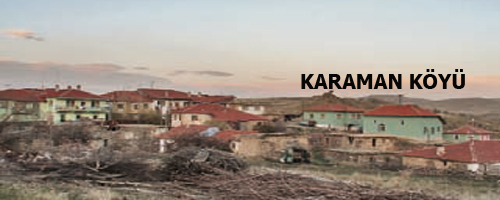 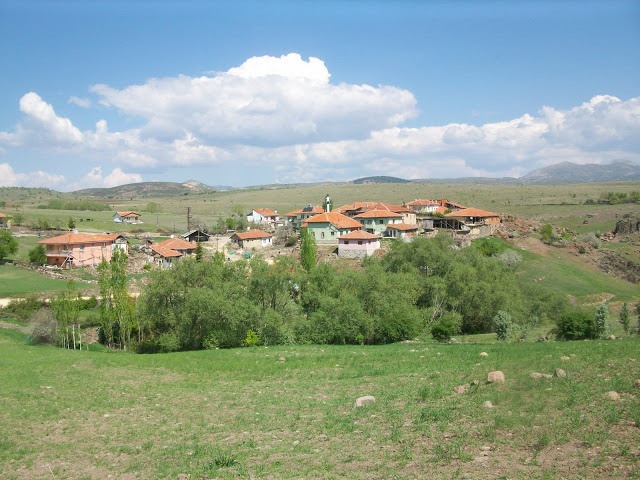 